Unit Plan	Title: Market Me Unit		Length: 3 weeks_______________________________Course NameDigital CommunicationsGrade LevelHigh SchoolStandardsGrade Level Expectations 1. Observe and Learn to ComprehendVisual art has inherent characteristics and expressive features2. Envision and Critique to ReflectReflective strategies are used to understand the creative processes3. Invent and Discover to CreateDemonstrate competency in traditional and new art media, and apply appropriate and available technology for the expression of ideas4. Relate and Connect to TransferCommunication through advanced visual methods is a necessary skill in everyday lifeColorado 21st Century SkillsCritical Thinking and Reasoning: Think Deep, Think DifferentInformation Literacy: Untangling the WebCollaboration: Working Together, Learning TogetherSelf-Direction: Owning Your LearningInvention: Creating SolutionsCreative Process in Visual Art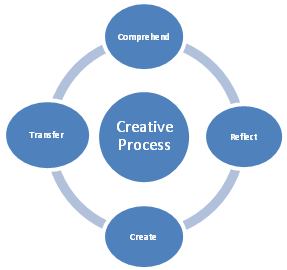 Studio ThinkingDevelop Craft: Learning to use materials, tools and techniquesEngage and Persist: Learning to embrace problems and not give upEnvision: Imagine the possible next steps; see what is not thereExpress: Convey an idea, feeling, personal meaningObserve: Seeing things that otherwise might not be seenReflect: think, talk and evaluate your work and the work of othersStretch and Explore: Reach beyond one’s perceived capacitiesUnderstand Art World: Learn about contemporary and past art(ist)Lesson Titles and DescriptionLesson Length SequenceExploring Photoshop2 Classes1-2Market Me Art2 Classes3-4Advertising Lesson2 Classes5-6Unit: Focusing Lens/Lenses: Timeless, Transferrable and Universal (I.E. Beliefs/Values, Identity, Relationships. Tension/Conflict, Freedom, Design, Aesthetic, Patterns, Origins, Transformation, Change, Influence, Collaboration, Intention, Play/Exploration, Synergy/Flow, Choices, Balance, Inspiration, System, Structure/Function, Reform)Beliefs/ValuesDesignAestheticsPlay/ExplorationUnit: Prepared GraduateCompetenciesCreate works of art that articulate more sophisticated feelings, emotions, and points of view about art and design through an expanded use of media and technologies.Unit: Standards and Grade Level Expectations(Unit must have all standards; NOT all GLEs.)(Visual Arts Standard # - Name; GLE #, # and #)Observe and Learn to Comprehend1. Visual art has inherent characteristics and expressive featuresEnvision and Critique to Reflect1. Reflective strategies are used to understand the creative processes3. Invent and Discover to CreateDemonstrate competency in traditional and new art media, and apply appropriate and available technology for the expression of ideas4. Relate and Connect to Transfer 2. Communication through advanced visual methods is a necessary skill in everyday lifeUnit: Inquiry Questions(Engaging-Debatable: In art, what does it mean when something is beautiful? How can something be so ugly it is beautiful?)(3-5 questions; at least 2 from each lesson)To what extent does a work of art depend on the artist’s point of view?To what extent does a work of art depend on the viewer’s point of view?How and why is art used as a vehicle for communication?How can information be shared artistically?How does creating art differ from viewing art?What differentiates art-making technologies?How can artists create works of art through combining, expanding, and sequencing?What problem solving skills are employed in making works of art?How does visual imagery used in mass media correlate with art?Unit StrandsComprehend/Reflect/Create/TransferUnit: Concepts: Timeless, Transferrable and Universal (I.E. Composition, Patterns, Technique, Rhythm, Paradox, Influence, Style, Force, Culture, Space/Time/Energy, Line, Law/Rules, Value, Expressions, Emotions, Tradition, Symbol, Movement, Shape, Improvisation, Observation)CompositionTechniqueMediaCultureShapeLineColorGraphic DesignDigital CommunicationExpressionsFor each statement you create below align with Standard(s), Prepared Graduate Competencies, and Grade Level Expectations.  Refer to Standards: Inquiry Questions, Relevance and Application and Nature of Statement when writing understandings.Enduring Understandings: My students will UNDERSTAND...(Timeless, Transferrable and Universal. Shows a relationship between two or more concepts.)Conceptual Guiding QuestionsFactual Guiding QuestionsComposition and Technique influence design.how are the characteristics and expressive features of art and design used to create art?What is the definition of a composition? What are the different components that make a ‘good’ composition?Culture and media influence digital communication.How and why is art used as a vehicle for communication?What are 5 ways of digital communication?Artists and designers shape artistic investigations following or breaking with traditions in pursuit in creative art making goals.How can art make important contributions to society?What makes something a tradition?Expressions and color determine artistic choices.What choices might influence how a artist begins a work of art?In what ways can color be used to make something expressive?Critical Content: My students will KNOW...(NOT Timeless, Transferrable and Universal. Factual information in the unit [topics] that students must know.)Critical Content: My students will KNOW...(NOT Timeless, Transferrable and Universal. Factual information in the unit [topics] that students must know.)Key Skills: What my students will be able to DO...(Timeless, Transferrable and Universal. What students will do AND be able to transfer to new learning experiences as a result of learning the unit.)Students will know how culture influences digital communication.Students will understand how media influences technique.Students will understand digital techniques to manipulate images in photoshop.Students will understand compositional elements of painting.Students will know how culture influences digital communication.Students will understand how media influences technique.Students will understand digital techniques to manipulate images in photoshop.Students will understand compositional elements of painting.Analyzing or evaluating arguments, interpretations, beliefs, or theories.Distinguishing relevant from irrelevant facts.Thinking independentlyRefining generalizations and avoiding oversimplificationsVocabularyCompositionTechniqueMediaCulturePhotoshopMarketingAdvertisementGraphic DesignDigital CommunicationCompositionTechniqueMediaCulturePhotoshopMarketingAdvertisementGraphic DesignDigital CommunicationLiteracy IntegrationNew text techniques, ideation worksheets and reflection worksheets.New text techniques, ideation worksheets and reflection worksheets.Numeracy IntegrationPaper measurements, proportions, and file sizes.Paper measurements, proportions, and file sizes.